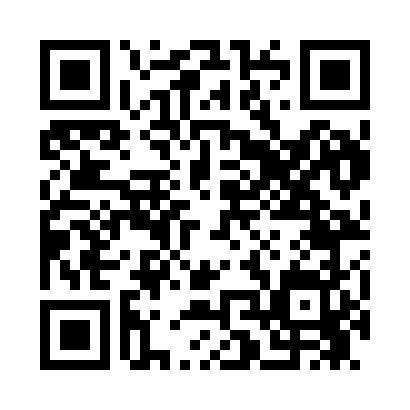 Prayer times for Beav-O-Rama, Arkansas, USAMon 1 Jul 2024 - Wed 31 Jul 2024High Latitude Method: Angle Based RulePrayer Calculation Method: Islamic Society of North AmericaAsar Calculation Method: ShafiPrayer times provided by https://www.salahtimes.comDateDayFajrSunriseDhuhrAsrMaghribIsha1Mon4:356:031:205:108:3710:052Tue4:366:041:205:118:3710:053Wed4:376:041:215:118:3710:054Thu4:376:051:215:118:3710:045Fri4:386:051:215:118:3710:046Sat4:396:061:215:118:3710:037Sun4:396:061:215:118:3610:038Mon4:406:071:215:118:3610:039Tue4:416:071:225:118:3610:0210Wed4:426:081:225:118:3510:0211Thu4:426:091:225:128:3510:0112Fri4:436:091:225:128:3510:0013Sat4:446:101:225:128:3410:0014Sun4:456:101:225:128:349:5915Mon4:466:111:225:128:339:5816Tue4:476:121:225:128:339:5717Wed4:486:131:225:128:329:5718Thu4:496:131:235:128:329:5619Fri4:506:141:235:128:319:5520Sat4:516:151:235:128:309:5421Sun4:526:151:235:128:309:5322Mon4:536:161:235:128:299:5223Tue4:546:171:235:118:289:5124Wed4:556:181:235:118:289:5025Thu4:566:181:235:118:279:4926Fri4:576:191:235:118:269:4827Sat4:586:201:235:118:259:4728Sun4:596:211:235:118:249:4629Mon5:006:211:235:118:249:4530Tue5:016:221:235:108:239:4431Wed5:026:231:235:108:229:43